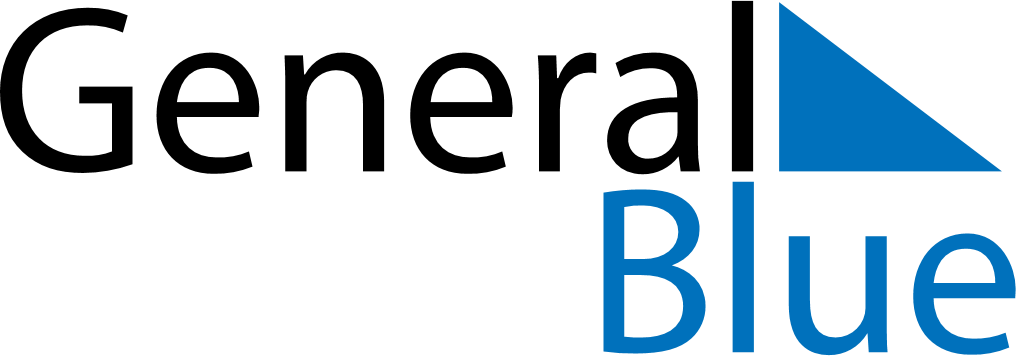 October 2019October 2019October 2019October 2019SpainSpainSpainMondayTuesdayWednesdayThursdayFridaySaturdaySaturdaySunday12345567891011121213Fiesta Nacional de EspañaFiesta Nacional de España1415161718191920212223242526262728293031